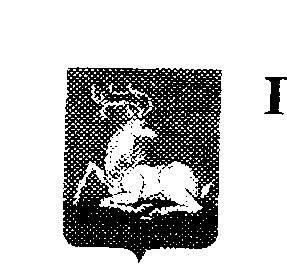 УПРАВЛЕНИЕ ОБРАЗОВАНИЯАдминистрации Одинцовского муниципального районаП Р И К А З11.09.2015г.        № 1587г. ОдинцовоО проведении  регионального  конкурса «Педагогический дебют – 2015» для молодых учителей  иностранных языков в рамках Ассоциации учителей английского языкаМосковской области В целях развития творческой инициативы и новаторства, распространения передового педагогического опыта, повышения престижа педагогического труда и сохранения традиций учительства Подмосковья среди молодых педагогов ПРИКАЗЫВАЮ:1. Провести с 15 сентября по 25 ноября 2015г. региональный  конкурс для молодых педагогов (далее - Конкурс)  «Педагогический дебют – 2015» в рамках Ассоциации учителей английского языка Московской области .2. Утвердить прилагаемое Положение о Конкурсе (приложение №1).3. Утвердить оргкомитет для организации и проведения  Конкурса (приложение №2). 4. Для подведения итогов Конкурса» утвердить жюри  (приложение №3). 5. Подвести итог 27 ноября 2015г.6.Контроль за исполнением приказа возложить на Артамонову О.А., директора УМЦ «Развитие образования».Начальник  Управления  образования                          О.И. ЛяпистоваПриложение №1к приказу Управления образованияот  11. 09.2015г. № 1587Положениео проведении регионального конкурса«Педагогический дебют – 2015»1.     Общие положения1.1. Конкурс «Педагогический дебют - 2015» (далее – Конкурс) проводится в целях создания условий для развития творческого потенциала и самореализации молодых педагогических работников; формирования гражданской позиции молодых педагогических работников; активного профессионального отношения к совершенствованию системы образования. Участие в конкурсе учитывается при педагогической аттестации.1.3. Конкурс проводится кафедрой педагогики и методики преподавания АНОО ВО ОГУ, совместно с УМЦ «Развитие образования» Одинцовского района и издательствами «Просвещение»,  «Cambridge University Press».1.2. Конкурс проводится по следующим номинациям:«Молодые учителя» «Молодые педагоги дополнительного образования»1.5. Положение и информация о проведении  и итогах конкурса размещается на сайте http://odinuni.ru/ , davydenkova.info1.6. Консультация по вопросам участия в конкурсе проводятся по электронной почте по адресу: kpedagogiki@bk.ru, davydenkova@mail.ruОрганизация конкурса2.1 Оргкомитет конкурса.2.1.1. Общее руководство организацией и проведением Конкурса осуществляет Оргкомитетом, который формируется организаторами Конкурса. В состав оргкомитета входят: председатель, заместитель председателя, ответственный секретарь и члены Оргкомитета (см. приложение 1).2.1.2. Оргкомитет:объявляет через средства      массовой информации и другими способами об условиях, порядке и сроках      проведения Конкурса;разрабатывает требования к участию в конкурсе;  принимает заявки и      материалы от участников;комплектует экспертную группу;организует проведение  первого (заочного) и второго (очного) этапов Конкурса;организует привлечение  спонсоров;разрабатывает критерии  оценки представленных материалов;организует торжественную церемонию подведения итогов Конкурса и награждения победителей и  лауреатов.2.2. Жюри конкурса:2.2.1. Для экспертизы конкурсных материалов и оценки результатов, принятия решения о призерах и лауреатах Конкурса и их награждения, создается Жюри. Жюри формируется из специалистов, имеющих опыт практической и научной работы в системе образования, владеющих навыками экспертизы конкурсных (творческих) состязаний.2.2.2. При экспертизе конкурсных материалов к работе могут привлекаться независимые эксперты.2.2.3. В качестве экспертов могут быть приглашены работники образовательных организаций, представители:органов управления образованием;региональных организаций дополнительного профессионального образования педагогов;учреждений высшего  профессионального образования;оргкомитета, учредителя,   партнеров и спонсоров;общественности, общественных  организаций,а также специалисты в      области образования, науки, государственные и муниципальные      служащие.2.2.4. При экспертизе конкурсных материалов обеспечивается:объективность оценки      представленных материалов в строгом соответствии с критериями и процедурой  оценки;конфиденциальность (в том      числе и по отношению к членам Жюри, не задействованным в оценке   конкретного участника).2.2.5. Оценка участников второго (очного) этапа Конкурса осуществляется членами Жюри методом экспертной оценки в строгом соответствии с критериями и процедурой оценки.2.2.6. Победители и лауреаты Конкурса определяются по рейтингу, выстроенному на основании экспертных оценок.2.2.7. Жюри имеет право  выдвигать кандидатуры участников на поощрение дополнительными специальными призами.3. Условия участия 3.1. В Конкурсе могут принимать участие:в номинациях «Молодые учителя» и «Молодые педагоги дополнительного образования»: педагогические работники  образовательных организаций  всех типов и видов, педагогический стаж которых по состоянию на 01 января 2016 года не превышает пяти лет;3.2. Члены Жюри к участию в конкурсе не допускаются.3.3. Участие в любых других профессиональных конкурсах всех уровней (международный, федеральный, региональный, местный) не является препятствием для представления конкурсных материалов непосредственно в оргкомитет конкурса «Педагогический дебют».3.4. Выдвижение кандидатов на участие в Конкурсе может быть проведено (далее – Заявители):оргкомитетом  Конкурса;органом      самоуправления образовательного организаций (советом образовательной организации,      попечительским советом, управляющим советом, родительским комитетом и др.);педагогическим  советом (коллективом) образовательного учреждения;профессиональной      педагогической ассоциацией, профессиональным союзом и др.3.5. Участник конкурса имеет право на:своевременную и полную информацию обо всех конкурсных мероприятиях;объективную оценку   предоставленных материалов и конкурсных мероприятий;внесение предложений по      организации и проведению Конкурса.3.6. Участник Конкурса обязан соблюдать регламент всех конкурсных мероприятий.3.7. Конкурсные материалы должны отражать суть процессов - идей, предложений, опыта, в сжатой и  понятной форме.3.8. Участники должны прислать на адрес  kpedagogiki@bk.ru заявку, разработку   урока с применением интерактивного оборудования,видеоролик фрагмента урока, 5 мин;презентацию «У меня это хорошо получается» 7-10 мин. (из опыта работы).4. Регламент проведения конкурса 4.1. Конкурс проводится в два тура:первый (заочный) тур — экспертиза документов участников конкурса: заявка, разработка урока, видеоролик, презентация.Документы предоставляются до 15 октября.Подведение итогов первого тура 22 октября4.2. Второй (очный) тур — конкурсные испытания с первого ноября по 15 ноября.Во втором (очном) туре Конкурса  участвуют победители первого тура конкурса в двух номинациях и выполняют следующие задания:1.Урок по предмету (45 минут), 2.Самоанализ урока (10 мин). 4.4. Жюри оценивает выполнение конкурсных заданий по следующим критериям: Максимальное количество баллов-100.5. Подведение итогов Конкурса 22 ноября.5.1.Всем участникам Конкурса вручается Сертификат участника  конкурса «Педагогический дебют – 2015».5.2. Победители Конкурса награждаются Почетными дипломами и ценными призами.5.4.Авторы лучших проектов, разработок награждаются подарками.5.5. Объявление результатов и награждение лауреатов и  победителей Конкурса проводится 25ноября  2015 г. в г.Одинцово.                                                               Приложение №2к приказу Управления образования                                                                            от 11.09. 2015г. №1587СПИСОКчленов оргкомитета регионального  конкурса «Педагогический дебют – 2015»Приложение №3к приказу Управления образования                                                                           от 11.09. 2015г. №1587                               СПИСОК	членов  жюри регионального  конкурса «Педагогический дебют – 2015»ФамилияИмяОтчествоДата рождения (день, месяц, год)Должность (по штатному расписанию с   указанием преподаваемого предмета)Педагогический стаж (полных лет на момент заполнения анкеты)Образование (укажите название и год окончания учебного   заведения,  факультет)Место работы (название учебного заведения по уставу)ФИО директора образовательного учрежденияДомашний адресТелефонАдрес электронной почты№Видеоролик фрагмента урокаПрезентация «У меня это получается»Учебное занятиеСамоанализКритерииИнновацион-ность, возможность распространения и внедрения.Фундаменталь-ность знания предмета, увлеченность, актуальность авторских находокПрактическое применение современных методов и технологий преподавания предмета, психолого-педагогическая компетентность, личностные качества, умение использовать в учебном процессе материал различных источников, в том числе зарубежных Мировоззрен-ческая позиция, убедитель-ность, аргументиро-ванностьметодическая компетент-ностьВремя проведения57-104510Кол-во баллов20205010ФИОУО, должностьПредседательПредседательНекрасова О.А.Учитель английского языка МБОУ Захаровской СОШЗам. ПредседателяЗам. ПредседателяАнаньин К.Г.Учитель английского языка МБОУ Одинцовской  СОШ №12Члены жюриЧлены жюриЧлены жюриЧлены жюри1.Бунтина Н.К.Бунтина Н.К.учитель английского языка Барвихинской сош.2.Купцова Е.Е.Купцова Е.Е.учитель английского языка Старогородковской сош.3БегларянК.Э.БегларянК.Э.учитель английского языка Успенской сош.1.Мазирка Ирина ОлеговнаПрезидент Ассоциации учителей английского языка (АУЯМО), доктор филологических наук, профессор кафедры теории языка и англистики Института лингвистики и межкультурной коммуникации2.Казачкова Мария Борисовнаканд.фил. наук, завкафедрой педагогики и методики преподавания АНОО ВО «Одинцовский гуманитарный университет» (г. Одинцово)4.Владимирова Людмила Павловнаканд.пед. наук, почётный работник общего образования РФ, доцент кафедры педагогики и методики преподавания АНОО ВО «Одинцовский гуманитарный университет» (г. Одинцово)5.Давыденкова НатальяПетровнаУчитель высшей категории, методист УМЦ «Развитие образования», «Отличник народного просвещения» (г. Одинцово)6.Ботт Гильда АлександровнаВетеран педагогического труда, Заслуженный учитель Российской Федерации (Одинцовский района)7.Полякова ИринаВладимировнаСтарший консультант издательства «Cambridge University Press»8.Ширинян Марина ВитальевнаМетодист центра лингвистического образования издательства «Просвещение»9. Лескина Елена НиколаевнаУчитель высшей категории, МБОУ Кубинская средняя общеобразовательная школа №1 имени Героя России И.В.Ткаченко10Энгель Галина ВикторовнаУчитель высшей категории, МБОУ Новогородковская СОШ